Squeezy Box - How to use and Teacher IdeasPrint out onto coloured card.  Have one for each child in group/class.Cut out and glue along blank edge to make a 3D long box shape.See ideas below to use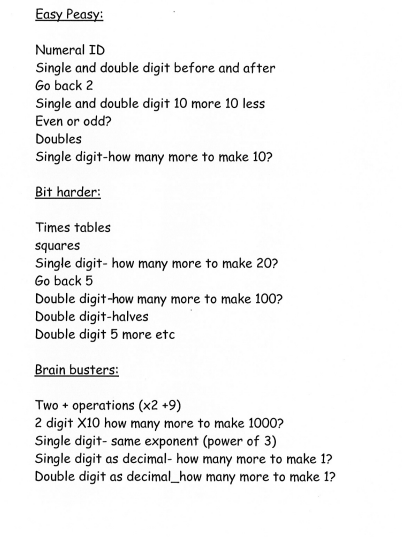 